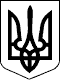 МІНІСТЕРСТВО ОСВІТИ І НАУКИ УКРАЇНИНАКАЗПро затвердження Переліку предметних спеціальностей спеціальності 014 Середня освіта (за предметними спеціальностями), спеціалізацій предметної спеціальності 014.02 Середня освіта (Мова та зарубіжна література (із зазначенням мови)), спеціалізацій спеціальностей 015 Професійна освіта (за спеціалізаціями) та 016 Спеціальна освіта, за якими здійснюється розміщення державного (регіонального) замовленняВідповідно до статті 58 Закону України «Про освіту», частини першої статті 2 та частини першої статті 3 Закону України «Про формування то розміщення державного замовлення на підготовку фахівців, наукових, науково-педагогічних та робітничих кадрів, підвищення кваліфікації та перепідготовку кадрів», пункту 8 Положення про Міністерство освіти і науки України, затвердженого постановою Кабінету Міністрів України від 16 жовтня 2014 року № 630, та з метою ефективного розміщення державного замовлення на підготовку фахівців з фаховою передвищою та вищою освітоюНАКАЗУЮ:1. Затвердити Перелік предметних спеціальностей спеціальності 014 Середня освіта (за предметними спеціальностями), спеціалізацій предметної спеціальності 014.02 Середня освіта (Мова та зарубіжна література (із зазначенням мови)), спеціалізацій спеціальностей 015 Професійна освіта (за спеціалізаціями) та 016 Спеціальна освіта, за якими здійснюється розміщення державного (регіонального) замовлення, що додається.2. Установити, що: 1) здобувачі освіти, які розпочали навчання до набрання чинності цим наказом, завершують навчання за відповідними освітніми програмами з присвоєнням кваліфікацій, визначених такими програмами;2) зміна назви освітньої (освітньо-професійної) програми згідно з Переліком предметних спеціальностей спеціальності 014 Середня освіта (за предметними спеціальностями), спеціалізацій спеціальностей 015 Професійна освіта (за спеціалізаціями) та 016 Спеціальна освіта, за якими здійснюється розміщення державного (регіонального) замовлення, затвердженим цим наказом, не передбачає переоформлення сертифіката про акредитацію такої програми (спеціальності) або проведення її акредитації до завершення дії чинного сертифіката, наступна акредитація має статус чергової, якщо провадиться до завершення дії сертифіката про акредитацію.3. Визнати такими, що втратили чинність:наказ Міністерства освіти і науки України від 12 жовтня 2017 року № 1368 «Про внесення змін до наказу Міністерства освіти і науки України від 12 травня 2016 року № 506», зареєстрований в Міністерстві юстиції України 02 листопада 2017 року за № 1344/31212;наказ Міністерства освіти і науки України від 17 квітня 2019 року № 506 «Про внесення змін до наказу Міністерства освіти і науки України від 12 травня 2016 року № 506», зареєстрований в Міністерстві юстиції України 06 травня 2019 року за № 464/33435;наказ Міністерства освіти і науки України від 17 вересня 2019 року № 1201 «Про затвердження Переліку спеціалізацій підготовки здобувачів вищої освіти ступенів бакалавра та магістра за предметною спеціальністю 014.02 «Середня освіта. Мова та література (із зазначенням мови)», за якими здійснюється формування та розміщення державного замовлення», зареєстрований в Міністерстві юстиції України 30 вересня 2019 року за № 1064/34035;наказ Міністерства освіти і науки України від 23 вересня 2019 року № 1223 «Про внесення змін до наказу Міністерства освіти і науки України від 12 травня 2016 року № 506», зареєстрований в Міністерстві юстиції України 08 жовтня 2019 року за № 1085/34056;наказ Міністерства освіти і науки України від 09 лютого 2021 року № 153 «Про внесення змін до деяких наказів Міністерства освіти і науки України», зареєстрований в Міністерстві юстиції України 23 березня 2021 року за № 373/35995;наказ Міністерства освіти і науки України від 11 листопада 2022 року № 1006 «Деякі питання розміщення державного (регіонального) замовлення, поєднання спеціальностей (предметних спеціальностей), спеціалізацій та присвоєння професійних кваліфікацій педагогічних працівників закладами фахової передвищої, вищої освіти», зареєстрований в Міністерстві юстиції України 23 грудня 2022 року за № 1669/39005.4. Директорату фахової передвищої, вищої освіти (Шаров О.) подати цей наказ на державну реєстрацію до Міністерства юстиції України у встановленому законодавством порядку.5. Департаменту забезпечення документообігу, контролю та інформаційних технологій (Єрко І.) в установленому порядку зробити відмітку у справах архіву.6. Контроль за виконанням цього наказу покласти на заступника Міністра Винницького М.7. Цей наказ набирає чинності з дня його офіційного опублікування.«____» _________ 2023 рокуКиїв№______МіністрОксен ЛІСОВИЙ